Бане КрстићБиће боље ако будеш туАко хоћеш тиочи покисле да одмориш,ево ти моји дланови.Они су давно,они су давно твојипостали.Ако хоћеш тиса јутром да се појавиш,не мораш писма писати.Моји су даниодавно твојипостали.1. О чему се говори у овој песми (пиши писаним словима ћирилице):_____________________________________________________________________________________________________________________________________________________________________________________________2. Ова песма је:  а) љубавна     б) родољубива     в) описна     г) шаљива3. Заокружи оно што се у песми помиње и доцртај оно што није илустровано: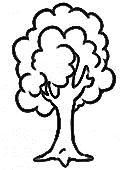 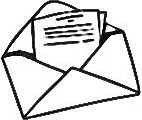 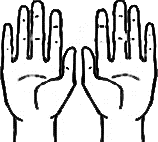 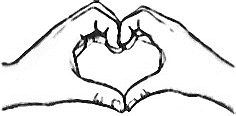 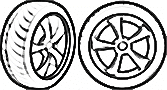 4. Супротно од израза „са неким” гласи: _______________________________5. Подвуци све глаголе у песми, а затим их наведи у инфинитиву:____________________________________________________________________________________________________________________________________________________________________________________________________________________________________________________________Бане КрстићБиће боље ако будеш туАко хоћеш тиочи покисле да одмориш,ево ти моји дланови.Они су давно,они су давно твојипостали.Ако хоћеш тиса јутром да се појавиш,не мораш писма писати.Моји су даниодавно твојипостали.1. О чему се говори у овој песми (пиши писаним словима ћирилице):_____________________________________________________________________________________________________________________________________________________________________________________________2. Ова песма је:  а) љубавна     б) родољубива     в) описна     г) шаљива3. Заокружи оно што се у песми помиње и доцртај оно што није илустровано:4. Супротно од израза „са неким” гласи: _______________________________5. Подвуци све глаголе у песми, а затим их наведи у инфинитиву:____________________________________________________________________________________________________________________________________________________________________________________________________________________________________________________________Bane KrstićBiće bolje ako budeš tuAko hoćeš tioči pokisle da odmoriš,evo ti moji dlanovi.Oni su davno,oni su davno tvojipostali.Ako hoćeš tisa jutrom da se pojaviš,ne moraš pisma pisati.Moji su daniodavno tvojipostali.1. O čemu se govori u ovoj pesmi (piši ćirilicом):_____________________________________________________________________________________________________________________________________________________________________________________________2. Ova pesma je:  a) ljubavna     b) rodoljubiva     v) opisna     g) šaljiva3. Zaokruži ono što se u pesmi pominje i docrtaj ono što nije ilustrovano: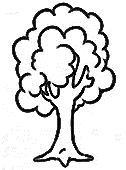 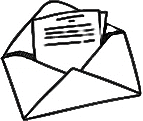 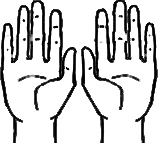 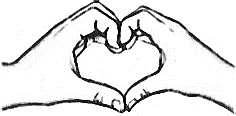 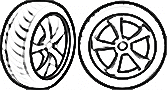 4. Suprotno od izraza „sa nekim” glasi: __________________________________5. Podvuci sve glagole u pesmi, a zatim ih navedi u infinitivu:____________________________________________________________________________________________________________________________________________________________________________________________________________________________________________________________Bane KrstićBiće bolje ako budeš tuAko hoćeš tioči pokisle da odmoriš,evo ti moji dlanovi.Oni su davno,oni su davno tvojipostali.Ako hoćeš tisa jutrom da se pojaviš,ne moraš pisma pisati.Moji su daniodavno tvojipostali.1. O čemu se govori u ovoj pesmi (piši ćirilicом):_____________________________________________________________________________________________________________________________________________________________________________________________2. Ova pesma je:  a) ljubavna     b) rodoljubiva     v) opisna     g) šaljiva3. Zaokruži ono što se u pesmi pominje i docrtaj ono što nije ilustrovano:4. Suprotno od izraza „sa nekim” glasi: __________________________________5. Podvuci sve glagole u pesmi, a zatim ih navedi u infinitivu:____________________________________________________________________________________________________________________________________________________________________________________________________________________________________________________________